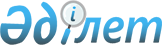 О внесении изменений и дополнений в некоторые решения Правительства Республики Казахстан
					
			Утративший силу
			
			
		
					Постановление Правительства Республики Казахстан от 19 ноября 2011 года № 1355. Утратило силу постановлением Правительства Республики Казахстан от 10 ноября 2014 года № 1182      Сноска. Утратило силу постановлением Правительства РК от 10.11.2014 № 1182 (вводится в действие с 01.01.2017).

      Правительство Республики Казахстан ПОСТАНОВЛЯЕТ:



      1. Утвердить прилагаемые изменения и дополнения, которые вносятся в некоторые решения Правительства Республики Казахстан.



      2. Настоящее постановление вводится в действие со дня подписания.      Премьер-Министр 

      Республики Казахстан                       К. Масимов

Утверждены        

постановлением Правительства

Республики Казахстан   

от 19 ноября 2011 года № 1355 

Изменения и дополнения, которые вносятся в некоторые решения

Правительства Республики Казахстан

      1. В постановлении Правительства Республики Казахстан от 4 марта 2011 года № 225 «Об утверждении Программы посткризисного восстановления (оздоровление конкурентоспособных предприятий)»:



      в Программе посткризисного восстановления (оздоровление конкурентоспособных предприятий), утвержденной указанным постановлением:



      в разделе 2 «Введение»:



      часть десятую исключить;



      часть девятнадцатую изложить в следующей редакции:



      «Участниками Программы не могут являться юридические лица с участием государства, национальных управляющих холдингов, национальных холдингов и контролируемые ими юридические лица, а также юридические лица с иностранным участием.»;



      части двадцатую, двадцать первую и двадцать вторую изложить в следующих редакциях:

      «При этом соглашения о финансировании с финансовыми организациями должны быть заключены не позднее 1 января 2011 года на сумму, в совокупности составляющую или превышающую 4 500 000 000 (четыре миллиарда пятьсот миллионов) тенге (кроме случаев рефинансирования ранее принятых обязательств, возникших не позднее 1 января 2011 года), и по которым должны быть основания, что без реструктуризации их исполнение в будущем будет проблематичным.



      В случае, если в состав холдинга входит предприятие, соответствующее вышеуказанным критериям, за исключением критерия по задолженности, и при этом совокупная задолженность по холдингу составляет или превышает 4,5 млрд. тенге, то данное предприятие имеет право принять участие в Программе.



      В Программе могут участвовать предприятия, соответствующие вышеуказанным требованиям, к которым применена реабилитационная процедура на основании решения суда в соответствии с Законом «О банкротстве» до 1 января 2012 года.»;



      абзац десятый части двадцать третьей изложить в следующей редакции:

      «Холдинг – группа компаний, независимо от их организационно-правовых форм, контрольные пакеты акций и доли участия которых принадлежат одному собственнику или объединенных по единой кредитной линии или договором перед одной финансовой организацией.»;



      в разделе 4 «Цель, задачи, целевые индикаторы и показатели результатов реализации Программы»:



      в подразделе «Показатели результатов реализации Программы»:



      в пункте 3:



      абзац четвертый части девятой изложить в следующей редакции:

      «выписки финансовых организаций о наличии задолженности предприятия по состоянию на 1 января 2011 года, которая в совокупности должна составлять или превышать сумму 4 500 000 000 (четыре миллиарда пятьсот миллионов) тенге, с подтверждением возможности отнесения выданных займов (кредитов) к проблемным, либо сведения регистратора о держателях облигаций,»;



      часть одиннадцатую изложить в следующей редакции:

      «Прием заявлений потенциальных участников осуществляется до 1 марта 2012 года. В случае, если в Программе участвует несколько предприятий, соответствующих требованиям Программы и входящих в холдинг, документы на получение экспертного заключения и участие могут подаваться от управляющей ими компанией.»;



      в подпункте 1):



      часть первую изложить в следующей редакции:

      «1) Для разработки плана оздоровления потенциальный участник привлекает консультанта, выбираемого Комитетом кредиторов.»;



      часть третью изложить в следующей редакции:

      «Расходы на оплату стоимости услуг консультанта в размере 50 процентов софинансируются из республиканского бюджета, при этом максимальная сумма софинансирования каждого потенциального участника не должна превышать 50 процентов от суммы договора или 35 миллионов тенге.»;



      часть первую подпункта 2) изложить в следующей редакции:

      «2) Для получения софинансирования из республиканского бюджета оплаты стоимости услуг консультанта для разработки плана оздоровления, потенциальный участник направляет заявку в уполномоченный орган, составленную согласно форме, утвержденной уполномоченным органом, с приложением договора на разработку плана оздоровления, заключенного между потенциальным участником и консультантом.»;



      в подпункте 3):



      часть первую изложить в следующей редакции:

      «3) План оздоровления разрабатывается консультантом и утверждается Комитетом кредиторов в срок, не превышающий 6 месяцев, со дня заключения договора на разработку плана оздоровления, который включает в себя:»;



      дополнить частью второй следующего содержания:

      «В случае, если в Программе участвует несколько предприятий, соответствующих требованиям Программы и входящих в холдинг, может разрабатываться единый план оздоровления по холдингу с отражением в нем вышеуказанных требований по каждому предприятию, входящему в холдинг.»;



      часть четвертую подпункта 9) исключить;



      в пункте 4:



      часть одиннадцатую изложить в следующей редакции:

      «Субсидирование предоставляется на условиях обязательности реструктуризации финансовыми кредиторами обязательств в соответствии с планом оздоровления, за исключением обязательств по инфраструктурным облигациям.»;



      часть тринадцатую изложить в следующей редакции:

      «Срок субсидирования составляет до 5 лет, размер субсидии – до 7 процентов годовых.»;



      часть семнадцатую дополнить подпунктом 4) следующего содержания:

      «4) Оператор по субсидированию перечисляет держателям облигаций денежные средства в соответствии с реестром регистратора на день фиксации реестра, если объектом субсидирования является облигационный заем (за исключением инфраструктурных облигаций).»;



      в разделе 7 «План мероприятий по реализации Программы»:



      строку, порядковый номер 12, исключить.



      2. В постановлении Правительства Республики Казахстан от 8 сентября 2011 года № 1031 «Об утверждении Правил субсидирования процентной ставки вознаграждения в рамках Программы посткризисного восстановления (оздоровление конкурентоспособных предприятий) и внесении дополнения в постановление Правительства Республики Казахстан от 4 марта 2011 года № 225 «Об утверждении Программы посткризисного восстановления (оздоровление конкурентоспособных предприятий)»:



      в Правилах субсидирования процентной ставки вознаграждения в рамках Программы посткризисного восстановления (оздоровление конкурентоспособных предприятий), утвержденных указанным постановлением:



      пункт 8 изложить в следующей редакции:

      «8. Размер субсидии – до семи процентов годовых. Размер субсидируемой части процентной ставки вознаграждения указывается в графике погашения.».



      3. В постановлении Правительства Республики Казахстан от 9 июля 2011 года № 783 «Об утверждении Правил софинансирования из республиканского бюджета оплаты услуг консультантов в рамках Программы посткризисного восстановления (оздоровление конкурентоспособных предприятий) и внесении дополнения в постановление Правительства Республики Казахстан от 4 марта 2011 года № 225 «Об утверждении Программы посткризисного восстановления (оздоровление конкурентоспособных предприятий)»:



      в Правилах софинансирования из республиканского бюджета оплаты услуг консультантов в рамках Программы посткризисного восстановления (оздоровление конкурентоспособных предприятий), утвержденных указанным постановлением:



      пункты 3, 4, 5 изложить в следующей редакции:

      «3. Расходы на оплату стоимости услуг консультанта в размере 

50 (пятьдесят) процентов софинансируются из республиканского бюджета, при этом максимальная сумма софинансирования каждого потенциального участника не должна превышать 50 (пятьдесят) процентов от суммы договора или 35 (тридцать пять) миллионов тенге.



      4. В целях разработки плана оздоровления потенциальный участник привлекает консультанта, выбираемого комитетом кредиторов.



      5. Для получения софинансирования в целях разработки плана оздоровления, потенциальный участник направляет заявку в уполномоченный орган, составленную согласно форме, утвержденной уполномоченным органом, с приложением договора на разработку плана оздоровления, заключенного между потенциальным участником и консультантом.».



      4. В постановлении Правительства Республики Казахстан от 17 июня 2011 года № 660 «О создании Совета по оздоровлению»:



      1) ввести в состав Совета по оздоровлению, образованный указанным постановлением:

      Мырзахметова            - председателя правления объединения

      Аблая Исабековича         юридических лиц «Национальная 

                                экономическая палата Казахстана «Союз

                                «Атамекен» (по согласованию);



      вывести из указанного состава Перуашева Азата Турлыбекулы;



      2) в Положении о Совете по оздоровлению, утвержденном указанным постановлением:

      подпункт 1) пункта 4 исключить.
					© 2012. РГП на ПХВ «Институт законодательства и правовой информации Республики Казахстан» Министерства юстиции Республики Казахстан
				